IRB Expedited Review Checklist    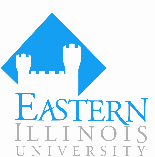 Attachment 1 – Children [45 CFR 46, Subpart D]Children are persons who have not attained the legal age for consent to treatments or procedures involved in the research under the applicable jurisdiction in which the research will be conducted. [45 CFR 46.402]1. The research involves no more minimal risk to subjects Yes           No – Full Board Review is required [45 CFR 46.404]; document rationale in the comments section1. The research involves no more minimal risk to subjects Yes           No – Full Board Review is required [45 CFR 46.404]; document rationale in the comments section2.  Informed consent of at least one parent or guardian will be adequately solicited [45 CFR 46.408(b)] Yes           No – document justification in the comments section  Parental informed consent will be waived; appropriate mechanisms are in place [45 CFR 46.408(c)]2.  Informed consent of at least one parent or guardian will be adequately solicited [45 CFR 46.408(b)] Yes           No – document justification in the comments section  Parental informed consent will be waived; appropriate mechanisms are in place [45 CFR 46.408(c)] 3.  Informed consent of at least one parent or guardian will be adequately documented Yes           No – document justification in the comments section  N/A, documentation of parental consent will be waived [45 CFR 46.117] and [45 CFR 46.408(d)] 3.  Informed consent of at least one parent or guardian will be adequately documented Yes           No – document justification in the comments section  N/A, documentation of parental consent will be waived [45 CFR 46.117] and [45 CFR 46.408(d)]Assent:Assent:4a. Age range of minor subjects:4b.  Assent of child participants will be sought in a manner appropriate to their level of development and cognitive understandingAssent is a child’s affirmative agreement to participate in research. Mere failure to object should not, absent affirmative agreement, be construed to be assent. Yes            No – document justification in the comments section  N/A, assent process will be waived / is not requiredSome or all children are not able to be consulted, considering age, maturity, and psychological state. If it is determined that subjects are capable of assenting, the assent requirement may be waived under the same conditions for which informed consent may be waived [45 CFR 46.408(a)]4b.  Assent of child participants will be sought in a manner appropriate to their level of development and cognitive understandingAssent is a child’s affirmative agreement to participate in research. Mere failure to object should not, absent affirmative agreement, be construed to be assent. Yes            No – document justification in the comments section  N/A, assent process will be waived / is not requiredSome or all children are not able to be consulted, considering age, maturity, and psychological state. If it is determined that subjects are capable of assenting, the assent requirement may be waived under the same conditions for which informed consent may be waived [45 CFR 46.408(a)]4c. Assent of child participants will be adequately documented in a manner appropriate to child participants’ level of development and cognitive understanding. Yes            No –complete 4d  N/A, documentation of assent process will be waived / is not requiredIf it is determined that subjects are capable of assenting, the assent requirement may be waived under the same conditions for which informed consent may be waived [45 CFR 46.408(a)]4c. Assent of child participants will be adequately documented in a manner appropriate to child participants’ level of development and cognitive understanding. Yes            No –complete 4d  N/A, documentation of assent process will be waived / is not requiredIf it is determined that subjects are capable of assenting, the assent requirement may be waived under the same conditions for which informed consent may be waived [45 CFR 46.408(a)]4d. When the IRB determines that assent is required, it shall also determine whether and how assent must be documented [45 CFR 46.408(e)]. If protocol does not appropriately or adequately document assent, please recommend how assent should be obtained (see Assent Guidelines for more information): Assent not documented, but obtained orally Assent documented using an assent form Assent documented using signature block on parent permission form4d. When the IRB determines that assent is required, it shall also determine whether and how assent must be documented [45 CFR 46.408(e)]. If protocol does not appropriately or adequately document assent, please recommend how assent should be obtained (see Assent Guidelines for more information): Assent not documented, but obtained orally Assent documented using an assent form Assent documented using signature block on parent permission formComments:Comments:Signature of Reviewer:Signature of Reviewer: